Муниципальное бюджетное  дошкольное  образовательное  учреждение «Детский  сад 19 с. Камбилеевское» МО Пригородный  район  РСО-АланияМастер-класс для педагогов «Аппликация в технике «Торцевание»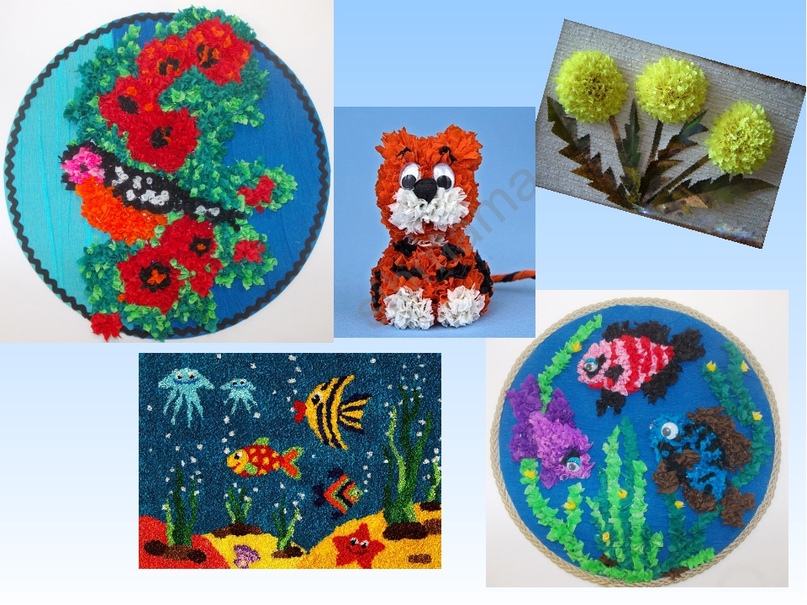 Подготовила  и  провела  воспитатель:Кокоева  Диана  ТариеловнаОктябрь 2022гМастер-класс для педагогов «Аппликация в технике «Торцевание»Цель: Активизация творческой деятельности педагогов.Задачи:  1. Познакомить с современной нетрадиционными технологиями работы с бумагой.2. Обучить приёмам торцевания.3. Способствовать повышению мотивации к овладению нетрадиционными изобразительными технологиями и широкому применению их в работе.Ход мастер-класса    Здравствуйте, уважаемые коллеги! Слайд 1.Все вы знаете, что сказка живёт с нами уже очень давно. И когда мы рождаемся, сказка рождается вместе с нами.И сегодня я предлагаю Вам отправиться со мной в сказочный мир творчества и волшебства.Сказка, сказочка сложись,Что хочу, осуществись:Пусть всего добьётся тот,Кто мечтает, верит, ждёт.В ком огонь любви горит, И кто доброе творит.Это присказка – теперьОткрываю в сказку дверь.В одной сказочной стране, где снег лежит круглый год, жил да был  искусный Мастер.   Слайд 2. Как и все мастера, он мечтал создать что-нибудь особенное и неповторимое. Только не знал что.Однажды случилось удивительное. Со всех уголков света в эту заснеженную страну  съехались великие спортсмены, чтоб в честных спортивных поединках определить, кто на свете самый быстрый, самый ловкий и самый выносливый. Состязания всё продолжались и продолжались, а выбрать лучшего всё не удавалось.И вот в один из таких дней вдруг перед мастером возникла Фея, она протянула ему Волшебную палочку со словами, - эту волшебную палочку оставь себе, с её помощью ты сможешь создавать чудесные картины, а вот эту искорку и протянула ему маленькую  каплю солнечного света, ты должен отдать человеку, которого посчитаешь достойным. И растворилась в воздухе.Долго думал Мастер кому же отдать этот мерцающий огонёк света и наконец, решил, пусть он светит для всех людей с чистым, отважным и добрым сердцем. Так из маленькой искорки разгорелось пламя и стало символом чистоты, мира и дружбы, спортивного братства.А с помощью волшебной палочки Мастер создал свою неповторимую картину, в которой был отражён великий дух Олимпиады, целеустремлённость и внутренняя сила людей!Сейчас я прошу выйти ко мне, тех, у кого на стульях оказались маленькие искорки. Я предлагаю вам из этих искорок разжечь своё пламя дружбы и добра (заготовки свечек с пламенем, данное пламя нужно будет участникам выполнить в технике «торцевание»), и поможет нам это сделать волшебная палочка. Да, да вы не ослышались, волшебная палочка. Ведь даже самая обыкновенная деревянная палочка может стать волшебной в руках настоящего мастера.Техника, в которой мы будем сегодня работать, называется торцеванием. В основе этой техники лежит создание изображений и предметов с помощью объемных элементов из бумаги. Которые называются «торцовками».Для работы нам понадобится: Слайд 3. - однотонные салфетки разных цветов, - клей ПВА, - ножницы, - и  как я уже сказала, наша волшебная палочка.Если весь процесс работы расписать по этапам, то будет выглядеть так: Нарезаем квадраты из салфеток (размером от 1 до 2см). Слайд 4.Делаем заготовку для изделия. Наносим клей на небольшую часть заготовки. Слайд 5.  Острый конец палочки  ставим на бумажный квадратик. Слайд 6.Сминаем бумагу и прокатываем стержень между пальцами.Приклеиваем трубочку-торцовочку, слегка надавливая, к заготовке. Слайд 7.Вынимаем палочку.Давайте с вами потренируемся в изготовлении «торцовок». В правой руке у вас палочка для торцевания, в левой – квадратик бумаги. Приложите бумажный листочек центром к концу палочки, и, придерживая его, аккуратно сомните бумагу, прокатывая палочку между пальцами. В результате у вас получится маленький пушистый конус – «торцовочка». У всех получилось? Отлично. (Если у кого-то не получилось повторить).Я думаю, теперь вы уже готовы разжечь своё маленькое пламя. Давайте возьмём  в руки наши волшебные палочки и начнём творить волшебство.Старайтесь ставить торцовки плотно друг к другу, чтобы не оставалось промежутков. Практическая работа (педагоги самостоятельно выполняют предложенное задание)Торцевание – можно отнести к способу аппликации и к виду квилинга.  И, несмотря на то, что торцевание довольно молодое направление прикладного искусства, различают несколько видов выполнения работ в этой технике: - контурное торцевание, торцовки выкладываются по контуру рисунка; Слайд 8. - плоскостное торцевание, торцовки располагают плотно друг к другу и заполняют всю поверхность рисунка; Слайд 9. - объемное торцевание – в такой технике торцовки приклеиваются под разным углом наклона к поверхности основы, что позволяют создать объемный рисунок. В этой технике еще используются пластилиновые заготовки. Слайд 10  - многослойное торцевание, торцовки вклеиваются друг в друга; Слайд 11.Также торцевание можно выполнять на пенопласте или пластилине. Слайд 12.При помощи техники торцевания можно создавать объемные картины, панно, открытки, элементы интерьера, коврики, украшения фоторамок и многое другое. Слайд 13.     Посмотрите на ваше маленькое пламя, вы чувствуете, как в сердце затеплился огонёк?  А теперь я предлагаю вам поделиться этим теплом и светом с людьми, которые, вас окружают. Вы готовы? Тогда попрошу подойти ко мне по очереди со своим язычком пламени. (Язычки пламени приклеиваются на общую картину с изображением факела)В ответ я хочу подарить вам частичку своего тепла, для того чтобы в ваших сердцах никогда не угасал огонь творчества, мастерства, вдохновения. (Участникам дарятся сердечки, выполненные в технике «торцевание»)Слайд 19Я хочу, как Прометей,
Зажигать сердца людей!
Он принес огонь Любви
Людям Матушки Земли.

Прометей Огня частицу,
Факел Света, как зеницу,
В темноте Миров хранил,
Сердцем Свет-Огонь дарил!

И пошло гулять по свету
Пламя трепетное это:
Где-то искрой промелькнет,
Где-то буйно полыхнет!

Полыхает и до ныне,
Погасить никто не в силе.
Разрастается всё шире
Пламя Прометея в мире!

Я хочу, как Прометей,
Зажигать сердца людей,
Чтоб лавиной огневой
Заблистал весь шар земной!!Слайды см. в Приложении 1